ОБЩИЕ УСЛОВИЯОРГАНИЗАТОРЫ:	Ответственность за организацию соревнований несет Оргкомитет, ответственность за проведение соревнований несет Главная судейская коллегия. Оргкомитет и Главная судейская коллегия оставляют за собой право вносить изменения в программу соревнований в случае непредвиденных обстоятельств. Организаторам физкультурных мероприятий и (или) спортивных мероприятий принадлежат права на их освещение посредством трансляции изображения и (или) звука мероприятий любыми способами и (или) с помощью любых технологий, а также посредством осуществления записи указанной трансляции и (или) фотосъемки мероприятий. Права на освещение физкультурных мероприятий и (или) спортивных мероприятий могут быть использованы третьими лицами только на основании разрешений организаторов физкультурных мероприятий и (или) спортивных мероприятий или соглашений в письменной форме о приобретении третьими лицами этих прав у организаторов таких мероприятий.ГЛАВНАЯ СУДЕЙСКАЯ КОЛЛЕГИЯ  И  ОФИЦИАЛЬНЫЕ  ЛИЦАНепосредственное проведение соревнования возлагается на Главную судейскую коллегию. Состав главной судейской коллегии регламентируется Положением о соревнованиях, в рамках которого проводится этап.ТЕХНИЧЕСКИЕ УСЛОВИЯ Технические условия регламентируются Положением о соревнованиях, в рамках которого проводится этап.ПРИГЛАШЕНИЯ И ДОПУСКЗАЯВКИ          Заявки на участие в соревнованиях и на размещение лошадей, а так же изменения в заявках, подаются в соответствии с Положением о соревнованиях, в рамках которого проводится этап. УЧАСТИЕК участию в соревнованиях допускаются спортсмены, имеющие действующую регистрацию ФКСР.На мандатную комиссию должны быть предоставлены следующие документы:документ, подтверждающий регистрацию/членство ФКСР на 2022 год;заявка по форме;паспорт(а) спортивной лошади ФКСР;паспорт или свидетельство о рождении;документ, подтверждающий уровень технической подготовленности спортсмена (зачетная книжка, удостоверение о спортивном разряде/звании);действующий медицинский допуск спортивного диспансера или медицинского учреждения, имеющего лицензию на осуществление медицинской деятельности, предусматривающей работы (услуги) по лечебной физкультуре и спортивной медицине;для спортсменов, которым на день проведения соревнования не исполнилось 18 лет, требуется нотариально заверенные доверенность (заявление) тренеру от родителей или законного опекуна на право действовать от их имени и разрешение  на  участие в соревнованиях по конному спорту;      для детей, а также для юношей, в случае их участия в соревнованиях более старшей возрастной категории – заявление тренера о технической готовности спортсмена и заверенные нотариально или написанные в присутствии Главного судьи/Главного секретаря соревнований заявления от родителей об их согласии;действующий страховой полис или уведомление ФКСР об оформлении страховки через ФКСРВЕТЕРИНАРНЫЕ АСПЕКТЫЖЕРЕБЬЕВКА УЧАСТНИКОВПРОГРАММА СОРЕВНОВАНИЙОПРЕДЕЛЕНИЕ ПОБЕДИТЕЛЕЙ И ПРИЗЕРОВНАГРАЖДЕНИЕРАЗМЕЩЕНИЕУЧАСТНИКИ:Этапы за пределами МАКСИМА ПАРК – в соответствии с Положениями о соревнованиях, в рамках которых проводится Этап.При проведении Этапов и ФИНАЛА в МАКСИМА ПАРК:Максима Парк Отель — загородный отель сети Maxima Hotels.Бронирование номеров тел. +7 (915) 075-02-01e-mail: hotel@maximapark.ruЛОШАДИ:Этапы за пределами МАКСИМА ПАРК – в соответствии с Положениями о соревнованиях, в рамках которых проводится Этап.При проведении Этапов и ФИНАЛА в МАКСИМА ПАРК:Заявки на размещение лошадей подаются через Личный кабинет. С подробными ценами можно ознакомиться на сайте: https://www.maximastables.ru/price-list/Размещение лошадей на месте соревнований: 8-916-540-26-80.В случае отказа от участия в соревнованиях просим в срочном порядке сообщать о снятии брони на размещение участников и лошадей.КОНЕВОЗЫ:Этапы за пределами МАКСИМА ПАРК – в соответствии с Положениями о соревнованиях, в рамках которых проводится Этап.При проведении Этапов и ФИНАЛА в МАКСИМА ПАРК:Подключение коневоза к электричеству – 700 руб./суткиФИНАНСОВЫЕ УСЛОВИЯСТРАХОВАНИЕОтветственность Организаторов перед участниками и третьими лицами – в соответствии с Федеральным Законом «О физической культуре и спорте в Российской Федерации»  от 23 ноября  2007 года.Настоятельно рекомендуется каждому участнику соревнований и владельцу лошади иметь во время соревнований при себе действующий страховой полис о договоре страхования гражданской ответственности.        Приложение №1                                   Регламент    о соревнованиях по конкуру КУБОК  МАКСИМА МАСТЕРСОБЩИЙ ПРИЗОВОЙ ФОНД ТУРНИРА – более 20 000 000 рублей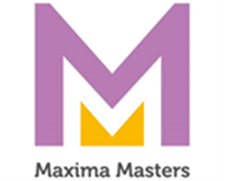 ПРИЗОВОЙ ФОНД ФИНАЛА – 15 000 000 рублей         Приложение №1                                   Регламент    о соревнованиях по конкуру КУБОК  МАКСИМА МАСТЕРСОБЩИЙ ПРИЗОВОЙ ФОНД ТУРНИРА – более 20 000 000 рублейПРИЗОВОЙ ФОНД ФИНАЛА – 15 000 000 рублей ОРГАНИЗАТОРЫ:                          ОРГАНИЗАТОРЫ:                          ДАТА И МЕСТО ПРОВЕДЕНИЯ:Январь - декабрь 2022 г.Этапы – в соответствии с поданными заявками ФИНАЛ – 1-4 декабря 2022 г. «Максима Мастер. ФИНАЛ», КСК «Максима Стейблс», пос. Некрасовский Дмитровского р-на, МОСТАТУС СОРЕВНОВАНИЙ:КлубныеОткрытые, личные Регистрационные данныев ФГИС "Меркурий"Максима Парк - RU756230Этапы за пределами МАКСИМА ПАРК – в соответствии с Положениями о соревнованиях, в рамках которых проводится Этап.Особые условияСоревнования этапов представляют собой один маршрут в каждой категории, который может проводиться в рамках турнира с пометкой R или как отдельное соревнованиеРозыгрыш ФИНАЛА соревнований состоится при условии, что будет проведено не менее 10 этаповПравилами вида спорта  «Конный спорт» Минспорта России в действующей редакции;Общим регламентом FEI в действующей редакции;Ветеринарным регламентом FEI в действующей редакции;Ветеринарным Регламентом ФКСР в действующей редакции;Правилами соревнований FEI по конкуру в действующей редакции;Регламентом проведения соревнований среди всадников, выступающих на лошадях до 150 см в холке (пони) в 2-х частях в действующей редакции;Регламентом ФКСР по конному спорту, в действующей редакции ;Положением о межрегиональных и всероссийских официальных спортивных соревнованиях по конному спорту на 2022 год, утвержденным Министерством спорта России и ФКСР;Правилами FEI по антидопинговому контролю и медикаментозному лечению лошадей в действующей редакции;Всеми действующими поправками к указанным выше документам, принятыми в установленном порядке и опубликованными ФКСР.Настоящим Регламентом о соревнованиях.        Факт участия в соревнованиях подразумевает, что Участники выражают свое безусловное согласие с тем, что их инициалы (имена, отчества, фамилии), дата рождения, изображения, фото- и видеоматериалы, а также интервью и иные материалы о них могут быть использованы в рекламных и иных коммерческих целях, направленных на продвижение спортивных мероприятий, в какой бы то ни было форме, как на территории Российской Федерации, так и за рубежом в течение неограниченного срока и без выплаты каких-либо вознаграждений.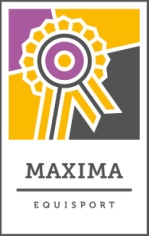 КСК «Maxima Stablеs», Московская область, Дмитровский район, д. Горки Сухаревские, Максима Парк, +7 495 995 16 84, E-mail: info@MaximaEquisport.ru сайт: www.maximaequisport.ru  КСК «Maxima Stablеs», Московская область, Дмитровский район, д. Горки Сухаревские, Максима Парк, +7 495 995 16 84, E-mail: info@MaximaEquisport.ru сайт: www.maximaequisport.ru  Директор турнираДиректор турнираАндреева Галина Геннадьевна, тел.: 8-916-929-66-38Категории приглашенных участников:Категории приглашенных участников:Спортивный разрядЗолотой тур:всадники 2006 года (16 лет) и старше на лошадях 7 лет и старше *по согласованию с орг. комитетом и судейской коллегией возможен допуск всадника 2007 г.р.Без ограниченийСеребряный тур:всадники 2008 г.р. (14 лет) и старше на лошадях 6 лет и старше Без ограниченийТур Будущеговсадники 2010-2007 г.р. (12-15 лет) на лошадях 6 лет и старше Никогда не выполнявшие нормативов КМС и  выше  по конному спорту (в дисциплине конкур)*Бронзовый тур:всадники 2008 г.р. (14 лет) и старше на лошадях 5 лет и старшеНикогда не выполнявшие норматива 1 и выше разрядов по конному спорту (в дисциплине конкур)***В случае, если спортсмен «Тура Будущего» в течение времени проведения турнира «Maxima Masters» выполнил норматив КМС и выше, он теряет право выступать в этой категории. **В случае, если спортсмен «Бронзового тура» в течение времени проведения турнира «Maxima Masters» выполнил норматив 1 разряда и выше, он теряет право выступать в этой категории. В случае, если в течение времени проведения турнира «Maxima Masters» выясняется, что спортсмен «Бронзового тура» был заявлен в эту категорию неправомочно (им ранее выполнялся норматив 1-го разряда по конному спорту и выше), его рейтинговые очки, полученные на этот момент аннулируются, он теряет право выступать в этой категории, а призовые деньги, если таковые были получены, должны быть возвращены Организаторам соревнований.*В случае, если спортсмен «Тура Будущего» в течение времени проведения турнира «Maxima Masters» выполнил норматив КМС и выше, он теряет право выступать в этой категории. **В случае, если спортсмен «Бронзового тура» в течение времени проведения турнира «Maxima Masters» выполнил норматив 1 разряда и выше, он теряет право выступать в этой категории. В случае, если в течение времени проведения турнира «Maxima Masters» выясняется, что спортсмен «Бронзового тура» был заявлен в эту категорию неправомочно (им ранее выполнялся норматив 1-го разряда по конному спорту и выше), его рейтинговые очки, полученные на этот момент аннулируются, он теряет право выступать в этой категории, а призовые деньги, если таковые были получены, должны быть возвращены Организаторам соревнований.*В случае, если спортсмен «Тура Будущего» в течение времени проведения турнира «Maxima Masters» выполнил норматив КМС и выше, он теряет право выступать в этой категории. **В случае, если спортсмен «Бронзового тура» в течение времени проведения турнира «Maxima Masters» выполнил норматив 1 разряда и выше, он теряет право выступать в этой категории. В случае, если в течение времени проведения турнира «Maxima Masters» выясняется, что спортсмен «Бронзового тура» был заявлен в эту категорию неправомочно (им ранее выполнялся норматив 1-го разряда по конному спорту и выше), его рейтинговые очки, полученные на этот момент аннулируются, он теряет право выступать в этой категории, а призовые деньги, если таковые были получены, должны быть возвращены Организаторам соревнований.Условия допуска к этапам (возраст всадников и лошадей) могут изменяться в случае, если Этап проводится в рамках официальных международных, всероссийских, межрегиональных и региональных соревнований (в соответствии с требованиями, установленными регламентирующими документами Министерства спорта, FEI, ФКСР и подведомственных организаций).Условия допуска к этапам (возраст всадников и лошадей) могут изменяться в случае, если Этап проводится в рамках официальных международных, всероссийских, межрегиональных и региональных соревнований (в соответствии с требованиями, установленными регламентирующими документами Министерства спорта, FEI, ФКСР и подведомственных организаций).Условия допуска к этапам (возраст всадников и лошадей) могут изменяться в случае, если Этап проводится в рамках официальных международных, всероссийских, межрегиональных и региональных соревнований (в соответствии с требованиями, установленными регламентирующими документами Министерства спорта, FEI, ФКСР и подведомственных организаций).Количество лошадей на одного всадника в Этапене ограничено (может изменяться в случае, если Этап проводится в рамках официальных международных, всероссийских, межрегиональных и региональных соревнований (в соответствии с требованиями, установленными регламентирующими документами Министерства спорта, FEI, ФКСР и подведомственных организаций).не ограничено (может изменяться в случае, если Этап проводится в рамках официальных международных, всероссийских, межрегиональных и региональных соревнований (в соответствии с требованиями, установленными регламентирующими документами Министерства спорта, FEI, ФКСР и подведомственных организаций).Количество лошадей в Финале2 2 Количество стартов в день на одну лошадьЗолотой тур, Серебряный тур - 1 Бронзовый тур, тур Будущего - 2Золотой тур, Серебряный тур - 1 Бронзовый тур, тур Будущего - 2Каждая лошадь имеет право стартовать в Этапах Золотого и Серебряного туров только под одним всадником. В Бронзовом туре и туре Будущего допускается участие 2х всадников на одной лошади.Каждая лошадь имеет право стартовать в Этапах Золотого и Серебряного туров только под одним всадником. В Бронзовом туре и туре Будущего допускается участие 2х всадников на одной лошади.Каждая лошадь имеет право стартовать в Этапах Золотого и Серебряного туров только под одним всадником. В Бронзовом туре и туре Будущего допускается участие 2х всадников на одной лошади.Всадник может принимать участие в этапе каждого Тура на нескольких лошадях, при этом в рейтинге соответствующего Тура будет учтен его лучший результат.Пара всадник/лошадь может принимать участие в ФИНАЛЕ только одного Тура соревнований. Всадник может принимать участие в этапе каждого Тура на нескольких лошадях, при этом в рейтинге соответствующего Тура будет учтен его лучший результат.Пара всадник/лошадь может принимать участие в ФИНАЛЕ только одного Тура соревнований. Всадник может принимать участие в этапе каждого Тура на нескольких лошадях, при этом в рейтинге соответствующего Тура будет учтен его лучший результат.Пара всадник/лошадь может принимать участие в ФИНАЛЕ только одного Тура соревнований. Всадники, не достигшие 16-летнего возраста, не могут принимать участие в соревнованиях по конкуру на лошадях  моложе 6-ти лет. Всадники, не достигшие 16-летнего возраста, не могут принимать участие в соревнованиях по конкуру на лошадях  моложе 6-ти лет. Всадники, не достигшие 16-летнего возраста, не могут принимать участие в соревнованиях по конкуру на лошадях  моложе 6-ти лет. В соревнованиях могут принимать участие иностранные спортсмены при условии наличия у них лицензии их НФ и регистрации в ФКСР (за исключением этапов, проводимых в рамках международных соревнований)В соревнованиях могут принимать участие иностранные спортсмены при условии наличия у них лицензии их НФ и регистрации в ФКСР (за исключением этапов, проводимых в рамках международных соревнований)В соревнованиях могут принимать участие иностранные спортсмены при условии наличия у них лицензии их НФ и регистрации в ФКСР (за исключением этапов, проводимых в рамках международных соревнований)Условия квалификации пары всадник-лошадь для участия в рейтинговом маршруте Этапа – в соответствии с Положением на каждый ЭтапУсловия квалификации пары всадник-лошадь для участия в рейтинговом маршруте Этапа – в соответствии с Положением на каждый ЭтапУсловия квалификации пары всадник-лошадь для участия в рейтинговом маршруте Этапа – в соответствии с Положением на каждый ЭтапОрганизационный комитет имеет право не допустить всадника к участию в этапах и Финале соревнований без объяснения причинОрганизационный комитет имеет право не допустить всадника к участию в этапах и Финале соревнований без объяснения причинОрганизационный комитет имеет право не допустить всадника к участию в этапах и Финале соревнований без объяснения причинС 01.01.2018 года все ветеринарные свидетельства по перевозке лошадей оформляются в электронном виде.Все лошади, прибывающие на соревнования, независимо от их статуса, должны быть чипированы (по требованию территориальных органов Россельхознадзора).Номер чипа должен быть занесен в документы, удостоверяющие лошадь (паспорт).При проведении Этапов за пределами МАКСИМА ПАРК:В соответствии с Положениями о соревнованиях, в рамках которых проводится Этап.При проведении Этапов и ФИНАЛА в МАКСИМА ПАРК:Правила въезда лошадей на соревнования: ВАЖНО:Рекомендуемое время пребывания лошадей в день соревнований в КСК «Максима Парк» с 8 утра и до 21 вечера; процедура въезда: при пересечении КПП 6 машина с лошадьми осматривается дежурным ветеринарным специалистом на предмет состояния здоровья лошадей с целью выявления больных или подозрительных по заболеванию (выборочная термометрия, аускультация, пальпация лимфоузлов, сканирование чипа и тд.); также проводиться сверка сопроводительных документов; разгрузка лошадей в конюшню осуществляешься только после осмотра;Въезд лошадей на соревнования вне рекомендуемого времени (после 21 часа и до 8 утра): необходимо связаться с ветеринарной клиникой МаксимаВет по телефону +7 495 995 16 83 за час до прибытия и предупредить о времени приезда; после пересечении КПП 6 машина с лошадьми сначала следует на парковку клиники, где проводиться процедура осмотра и идентификации лошадей; Заблаговременный приезд лошадей на соревнования в дневное время, с 9 до 21 утра: необходимо связаться с ветеринарной клиникой МаксимаВет по телефону +7 495 995 16 83 за час до прибытия или непосредственно по приезду, чтобы ветеринарный специалист подошёл на КПП 6 для осмотра и идентификации ваших лошадей; в случае отсутствия заблаговременного вызова ветврача на КПП процедура пропуска на территорию комплекса может занять до 30 мин. Ветеринарный врач - Михаил Сучков.Жеребьевка участников в соответствии с Положением о соревнованиях, в рамках которого проводится этап. ТурТурВысота рейтингового маршрута (мин/макс)ЭтапыЗолотой турЗолотой тур140 - 150 см (R)Серебряный турСеребряный тур130 - 140 см (R)Тур БудущегоТур Будущего100 - 120 см (R)Бронзовый турБронзовый тур100 -115 см (R)ТурТурВысота маршрутов ФИНАЛАФИНАЛЗолотой турЗолотой турДо 150 смСеребряный турСеребряный турДо 140 смТур БудущегоТур БудущегоДо 120 смБронзовый турБронзовый турДо 115 см          R – рейтинговые маршрутыВысота рейтинговых маршрутов на Этапах может быть ниже высоты, заявленной в ФИНАЛЕ, не более чем на 10 см.Подсчет рейтинга (R).Рейтинг ведется по всаднику отдельно в каждом Туре независимо от количества лошадей, на которых он выступает. При этом в рейтинге соответствующего Тура будет учтен его лучший результат.         20 лучших всадников Золотого Тура и 30 лучших всадников Серебряного, Юношеского, Бронзового Туров и Тура Будущего на каждом этапе в рейтинговых маршрутах (R) соревнований получают баллы. Всадники, исключенные из соревнований или сошедшие с дистанции маршрута (за исключением перепрыжок), рейтинговые баллы не получают.         Всадник может принимать участие в этапе каждого Тура на нескольких лошадях, при этом в рейтинге соответствующего Тура будет учтен его лучший результат.Подсчет суммы баллов осуществляется по следующей  таблице (для подсчета рейтинга место, занятое всадником в маршруте, может быть скорректировано (в сторону повышения) с учетом количества лошадей, на которых стартуют всадники) : Золотой тур: Серебряный, Бронзовый и Тур Будущего:Рейтинговые таблицы и технические результаты этапа публикуются на сайте https://www.maximaequisport.ru/ по окончании каждого этапа соревнований.Финал Золотого тура соревнований включает в себя 20 мест, которые будут распределены между всадниками, в соответствии с Рейтингом Золотого Тура. В случае равенства рейтинговых мест, преимущество будет иметь всадник, принимавший участие в большем количестве этапов в КСК «Maxima Stablеs». Финал соревнований Серебряного, Бронзового и Тура Будущего включают в себя по 30 мест каждый, которые будут распределены между всадниками, в соответствии с Рейтингами соответствующих Туров. В случае равенства рейтинговых мест, преимущество будет иметь всадник, принимавший участие в большем количестве этапов соответствующего тура в КСК «Maxima Stablеs». В Финале всадник может стартовать на 2-х лошадях в каждом Туре. Если всадник, допущенный в Финал, отказывается от участия, то его место занимает следующий по рейтингу. Независимо от рейтинга, к участию в ФИНАЛАХ дополнительно (сверх 20 (Золотой тур) и 30 мест (Серебряный, Бронзовый Туры и Тур Будущего) допускаются:- 2 всадника в каждый тур по квоте Оргкомитета.ФИНАЛ проводится по итогам 3х дней соревнований. Результаты всадников, попавших в ФИНАЛ, ОБНУЛЯЮТСЯ.Оргкомитет соревнований оставляет за собой право изменять сроки проведения очередного этапа турнира, вносить изменения в программу и условия допуска участников.Оргкомитет соревнований оставляет за собой право отказать в приеме заявок на участие в соревнованиях и размещение лошадей без объяснения причин.          R – рейтинговые маршрутыВысота рейтинговых маршрутов на Этапах может быть ниже высоты, заявленной в ФИНАЛЕ, не более чем на 10 см.Подсчет рейтинга (R).Рейтинг ведется по всаднику отдельно в каждом Туре независимо от количества лошадей, на которых он выступает. При этом в рейтинге соответствующего Тура будет учтен его лучший результат.         20 лучших всадников Золотого Тура и 30 лучших всадников Серебряного, Юношеского, Бронзового Туров и Тура Будущего на каждом этапе в рейтинговых маршрутах (R) соревнований получают баллы. Всадники, исключенные из соревнований или сошедшие с дистанции маршрута (за исключением перепрыжок), рейтинговые баллы не получают.         Всадник может принимать участие в этапе каждого Тура на нескольких лошадях, при этом в рейтинге соответствующего Тура будет учтен его лучший результат.Подсчет суммы баллов осуществляется по следующей  таблице (для подсчета рейтинга место, занятое всадником в маршруте, может быть скорректировано (в сторону повышения) с учетом количества лошадей, на которых стартуют всадники) : Золотой тур: Серебряный, Бронзовый и Тур Будущего:Рейтинговые таблицы и технические результаты этапа публикуются на сайте https://www.maximaequisport.ru/ по окончании каждого этапа соревнований.Финал Золотого тура соревнований включает в себя 20 мест, которые будут распределены между всадниками, в соответствии с Рейтингом Золотого Тура. В случае равенства рейтинговых мест, преимущество будет иметь всадник, принимавший участие в большем количестве этапов в КСК «Maxima Stablеs». Финал соревнований Серебряного, Бронзового и Тура Будущего включают в себя по 30 мест каждый, которые будут распределены между всадниками, в соответствии с Рейтингами соответствующих Туров. В случае равенства рейтинговых мест, преимущество будет иметь всадник, принимавший участие в большем количестве этапов соответствующего тура в КСК «Maxima Stablеs». В Финале всадник может стартовать на 2-х лошадях в каждом Туре. Если всадник, допущенный в Финал, отказывается от участия, то его место занимает следующий по рейтингу. Независимо от рейтинга, к участию в ФИНАЛАХ дополнительно (сверх 20 (Золотой тур) и 30 мест (Серебряный, Бронзовый Туры и Тур Будущего) допускаются:- 2 всадника в каждый тур по квоте Оргкомитета.ФИНАЛ проводится по итогам 3х дней соревнований. Результаты всадников, попавших в ФИНАЛ, ОБНУЛЯЮТСЯ.Оргкомитет соревнований оставляет за собой право изменять сроки проведения очередного этапа турнира, вносить изменения в программу и условия допуска участников.Оргкомитет соревнований оставляет за собой право отказать в приеме заявок на участие в соревнованиях и размещение лошадей без объяснения причин.          R – рейтинговые маршрутыВысота рейтинговых маршрутов на Этапах может быть ниже высоты, заявленной в ФИНАЛЕ, не более чем на 10 см.Подсчет рейтинга (R).Рейтинг ведется по всаднику отдельно в каждом Туре независимо от количества лошадей, на которых он выступает. При этом в рейтинге соответствующего Тура будет учтен его лучший результат.         20 лучших всадников Золотого Тура и 30 лучших всадников Серебряного, Юношеского, Бронзового Туров и Тура Будущего на каждом этапе в рейтинговых маршрутах (R) соревнований получают баллы. Всадники, исключенные из соревнований или сошедшие с дистанции маршрута (за исключением перепрыжок), рейтинговые баллы не получают.         Всадник может принимать участие в этапе каждого Тура на нескольких лошадях, при этом в рейтинге соответствующего Тура будет учтен его лучший результат.Подсчет суммы баллов осуществляется по следующей  таблице (для подсчета рейтинга место, занятое всадником в маршруте, может быть скорректировано (в сторону повышения) с учетом количества лошадей, на которых стартуют всадники) : Золотой тур: Серебряный, Бронзовый и Тур Будущего:Рейтинговые таблицы и технические результаты этапа публикуются на сайте https://www.maximaequisport.ru/ по окончании каждого этапа соревнований.Финал Золотого тура соревнований включает в себя 20 мест, которые будут распределены между всадниками, в соответствии с Рейтингом Золотого Тура. В случае равенства рейтинговых мест, преимущество будет иметь всадник, принимавший участие в большем количестве этапов в КСК «Maxima Stablеs». Финал соревнований Серебряного, Бронзового и Тура Будущего включают в себя по 30 мест каждый, которые будут распределены между всадниками, в соответствии с Рейтингами соответствующих Туров. В случае равенства рейтинговых мест, преимущество будет иметь всадник, принимавший участие в большем количестве этапов соответствующего тура в КСК «Maxima Stablеs». В Финале всадник может стартовать на 2-х лошадях в каждом Туре. Если всадник, допущенный в Финал, отказывается от участия, то его место занимает следующий по рейтингу. Независимо от рейтинга, к участию в ФИНАЛАХ дополнительно (сверх 20 (Золотой тур) и 30 мест (Серебряный, Бронзовый Туры и Тур Будущего) допускаются:- 2 всадника в каждый тур по квоте Оргкомитета.ФИНАЛ проводится по итогам 3х дней соревнований. Результаты всадников, попавших в ФИНАЛ, ОБНУЛЯЮТСЯ.Оргкомитет соревнований оставляет за собой право изменять сроки проведения очередного этапа турнира, вносить изменения в программу и условия допуска участников.Оргкомитет соревнований оставляет за собой право отказать в приеме заявок на участие в соревнованиях и размещение лошадей без объяснения причин.          R – рейтинговые маршрутыВысота рейтинговых маршрутов на Этапах может быть ниже высоты, заявленной в ФИНАЛЕ, не более чем на 10 см.Подсчет рейтинга (R).Рейтинг ведется по всаднику отдельно в каждом Туре независимо от количества лошадей, на которых он выступает. При этом в рейтинге соответствующего Тура будет учтен его лучший результат.         20 лучших всадников Золотого Тура и 30 лучших всадников Серебряного, Юношеского, Бронзового Туров и Тура Будущего на каждом этапе в рейтинговых маршрутах (R) соревнований получают баллы. Всадники, исключенные из соревнований или сошедшие с дистанции маршрута (за исключением перепрыжок), рейтинговые баллы не получают.         Всадник может принимать участие в этапе каждого Тура на нескольких лошадях, при этом в рейтинге соответствующего Тура будет учтен его лучший результат.Подсчет суммы баллов осуществляется по следующей  таблице (для подсчета рейтинга место, занятое всадником в маршруте, может быть скорректировано (в сторону повышения) с учетом количества лошадей, на которых стартуют всадники) : Золотой тур: Серебряный, Бронзовый и Тур Будущего:Рейтинговые таблицы и технические результаты этапа публикуются на сайте https://www.maximaequisport.ru/ по окончании каждого этапа соревнований.Финал Золотого тура соревнований включает в себя 20 мест, которые будут распределены между всадниками, в соответствии с Рейтингом Золотого Тура. В случае равенства рейтинговых мест, преимущество будет иметь всадник, принимавший участие в большем количестве этапов в КСК «Maxima Stablеs». Финал соревнований Серебряного, Бронзового и Тура Будущего включают в себя по 30 мест каждый, которые будут распределены между всадниками, в соответствии с Рейтингами соответствующих Туров. В случае равенства рейтинговых мест, преимущество будет иметь всадник, принимавший участие в большем количестве этапов соответствующего тура в КСК «Maxima Stablеs». В Финале всадник может стартовать на 2-х лошадях в каждом Туре. Если всадник, допущенный в Финал, отказывается от участия, то его место занимает следующий по рейтингу. Независимо от рейтинга, к участию в ФИНАЛАХ дополнительно (сверх 20 (Золотой тур) и 30 мест (Серебряный, Бронзовый Туры и Тур Будущего) допускаются:- 2 всадника в каждый тур по квоте Оргкомитета.ФИНАЛ проводится по итогам 3х дней соревнований. Результаты всадников, попавших в ФИНАЛ, ОБНУЛЯЮТСЯ.Оргкомитет соревнований оставляет за собой право изменять сроки проведения очередного этапа турнира, вносить изменения в программу и условия допуска участников.Оргкомитет соревнований оставляет за собой право отказать в приеме заявок на участие в соревнованиях и размещение лошадей без объяснения причин.          ЭТАПЫ.          Победители и призёры соревнований определяются на каждом Этапе каждого тура соревнований в соответствии со статьями правил, указанных в Положении, в рамках которого проводится этап.ФИНАЛ.Победитель и призеры каждого тура определяются по сумме штрафных очков, полученных в 3х маршрутах. В случае равенства суммы штрафных очков,  преимущество имеет всадник, занявший более высокое место в третий день соревнований соответствующего тура.Количество всадников, приглашенных на церемонию награждения, определяется Положением на каждый этап. Всадникам, не принявшим участие в церемонии награждения, РЕЙТИНГОВЫЕ БАЛЛЫ  НЕ  НАЧИСЛЯЮТСЯЭТАПЫ. Количество призовых мест в Этапе - в соответствии с Положением о соревнованиях, в рамках которых проводится Этап.Награждение Победителей и призеров Этапа - в соответствии с Положением о соревнованиях, в рамках которых проводится Этап.        Оргкомитет оставляет за собой право учреждать дополнительные денежные призы и ценные подарки.ФИНАЛ. Количество призовых мест в каждом маршруте ФИНАЛА - 5 Количество призовых мест в турах ФИНАЛА – 30% от количества участников ФИНАЛАМаршруты:Победители маршрутов ФИНАЛА каждого тура соревнований награждаются Кубком, золотой медалью, дипломом, сертификатом на получение денежного приза, их лошади – розетками. Призеры маршрутов ФИНАЛА  каждого тура соревнований (2-3 место) награждаются Кубками, медалями, дипломами, сертификатами на получение денежного приза, их лошади – розетками. Всадники, занявшие 4 и 5 места в каждом туре соревнований  ФИНАЛА награждаются сертификатами на получение денежного приза, их лошади – памятными розетками.Абсолютные Победители ФИНАЛА соревнований Золотого, Серебряного, Бронзового туров и Тура Будущего награждаются Кубком, золотой медалью, дипломом, сертификатом на получение денежного приза, их лошади – розеткой. Призеры ФИНАЛА соревнований Золотого, Серебряного, Бронзового туров и Тура Будущего (2-3 место) награждаются Кубками, медалями, дипломами, сертификатами на получение денежного приза, их лошади – розетками. Всадники ФИНАЛА соревнований Золотого, Серебряного, Бронзового туров и Тура Будущего, занявшие остальные денежные места, награждаются сертификатами на получение денежного приза, их лошади – памятными розетками.РАСПРЕДЕЛЕНИЕ ПРИЗОВОГО ФОНДА ФИНАЛА:Общий призовой фонд ФИНАЛА: 15 000 000 рублейСТАРТОВЫЕ ВЗНОСЫ:Этапы за пределами МАКСИМА ПАРК – в соответствии с Положениями о соревнованиях, в рамках которых проводится Этап.При проведении Этапов в МАКСИМА ПАРК:  в соответствии с Положениями о соревнованиях, в рамках которых проводится Этап.При проведении Этап в рамках международных соревнований – в соответствии с Положением о международных соревнованияхФИНАЛ:в соответствии с Положением о соревнованиях, в рамках которых проводится ФИНАЛ.Призовой фонд будет выплачен путем перечисления денежных средств на расчетный счет Победителей и призеров соревнований при условии предоставления ими всех необходимых документов (перечень документов указан в сертификате на получение денежного приза).                 В соответствии с действующим законодательством Российской Федерации (ст. 226 НК РФ) с денежных призов удерживается налог на доходы физического лица (НДФЛ). Размер налоговой ставки определяется согласно ст. 224 НК РФ и составляет 13% - 30%.                                                                                                     Победитель и призеры самостоятельно оплачивают налоги с доходов, полученных в натуральной форме (ценные призы) в соответствии с действующим законодательством Российской Федерации (ст. 228 НК РФ). Размер налоговой ставки определяется согласно ст. 224 НК РФ и составляет 13% - 30%.Оргкомитет соревнований обеспечивает судейство и осуществляет контроль за выполнением требований и правил российских соревнований, обеспечивает техническое обслуживание соревнований, а также оказание первой медицинской и ветеринарной помощи во время соревнований.         Оплата проезда, расходы по командированию спортсменов, тренеров, коноводов, водителей, доставка, кормление и размещение лошадей, оплата ветеринарных услуг – за счет командирующих организаций и заинтересованных лиц.